Publicado en   el 06/08/2014 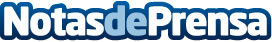 SENER participa en la plataforma y la carga útil de la sonda RosettaDatos de contacto:Nota de prensa publicada en: https://www.notasdeprensa.es/sener-participa-en-la-plataforma-y-la-carga Categorias: Otras Industrias http://www.notasdeprensa.es